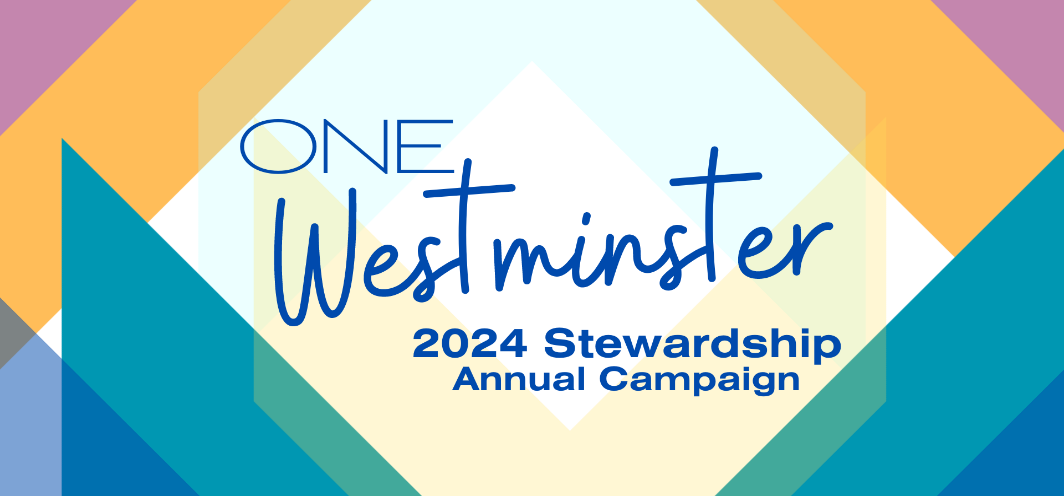 Pledge Commitment Form for 2024 Annual Campaign“One God, One-in-Christ, One Westminster – All with Gratitude!”(Time and Talents on Reverse)Name:	________________________________________________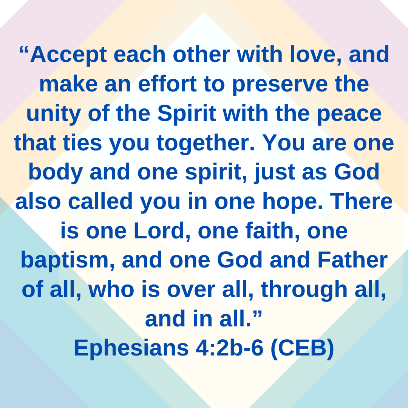 Phone: ________________________________________________Email: 	________________________________________________2024 Budget “Annual Campaign” PledgeWhat: I have reviewed Westminster’s 2024 Storytelling Budget and goal letter. Below is the amount our household commits, or “pledges” to give in 2024:Pledge Commitment: $______________With this Pledge Commitment I am showing gratitude to God with…___ A first-time or new annual commitment to Westminster for 2024!___ An increased commitment of $_____ per (circle one): week / month / year above 2023.___ An increased commitment of _____ % above 2023.How will you give?  		___ I intend to fulfill my Giving Commitment by giving each (circle one):   Week     Month     Quarter     Year___ I intend to submit a matching gift form to my employer.___ I intend to pay by automatic withdrawal from my checking/savings account.___ I intend to pay by credit card / online. (https://onrealm.org/westminsterlincoln/-/form/give/now)Regardless of how you will give, please bring your Commitment Form to worship on Commitment Sunday, November 5, 2023 or submit to:Westminster Presbyterian Church (c/o Dennis Rohren, Bookkeeper)2110 Sheridan Blvd, Lincoln, NE 68502-----------------------------------------------------------------------------------------------------------------------------------------“Per Capita” – Another Opportunity to GiveWhat: Per Capita is a per-member amount Westminster pledges and pays from our budget to higher councils in the Presbyterian Church (U.S.A.) structure. Examples of how Per Capita is used include presbytery (Lincoln and nearby towns) support for grants to churches for mission projects, Synod (NE, MN, IA, SD, ND) support for Synod School scholarships to families in need, and General Assembly (“national / international”) support for Presbyterian Disaster Assistance, hosting our denomination’s bi-annual General Assembly, and the growth of 1,001 New Worshipping Communities. Simply fill out an amount below if you will give to offset this amount in our annual budget.Per-Capita Commitment: $46.00 X _____ # of members = __________ Total2024 Westminster Time and Talents Form(One Westminster Pledge Commitment Form on reverse!)Instructions: Please fill out this form as a household. A committee chair or member will reach out to you regarding any selections and you may clarify who to contact, if different, at that time. Name(s) in Household: ___________________________________________ Date Completed: __/__/___Preferred Contact for form follow-up: (Phone or Email): ____________________________________________Prior Service:  ___________________________________________________________________________ I am a PC(USA) Elder (active or inactive)  __ I am a PC(USA) Deacon (active or inactive)Future Service Interests or Current Areas of Service and InvolvementBuilding and Grounds (WPC Property)__ Committee Member				__ Church Grounds Clean-Up/Maintenance__ Building Projects/Skilled Volunteering	__ I am interested in learning more about this area.Christian Education and Nurture__ Children’s Education Committee Member	__ Adult Education Committee Member__ Nursery Volunteer				__ Adult Ed Facilitator or Leader__ Kid’s Education (Faith Village) Leader	__ I am interested in learning more about Adult Education offerings.__ Youth Advisor / Volunteer Leader		__ I would like to receive updates for: Children ___ Youth _____ Children’s Chat Leader (in Worship)		__ Presbyterian WomenChurch Life / Ministries of Care__ Committee Member				__ Sunday Morning Greeter (at Entrance) __ New Member Engagement			__ Washing Dishes (after Coffee Hour or other events)__ Assisting or Planning Church Events		__ Visitor Outreach or Connection__ Front Desk Volunteer (Phones/Welcome)	__ “Cook and Carry” Meal Outreach__ Funeral Reception Assistance		__ Hospital or Homebound VisitationCommunications Task Force__ Committee Member				__ Photography of Events__ Assist with Audio/Visual or Setup for Events	__ Media Liaison: Write, Edit, and/or share info with LJS.__ Help Livestream Church Services/Events        __ I have another interest in this area and would like to be contacted.Finance and Stewardship__ Stewardship / Pledge Drive Support		__ Special / Capital Campaigns__ Budgeting					__ I have another interest in this area and would like to be contacted.Mission and Outreach__ Committee Member				__ Mission Trips (Circle): Regional / National / International__ Serving Meals with Partner Orgs		__ Habitat for Humanity (Home Building / Repair / ReStore)__ Green @ Heart (Creation/Earth Care)	__ WPC Food Bank Volunteering__ Presbyterian Disaster Assistance		__ I have another interest in this area and would like to be contacted.Welcoming Task Force__ LGBTQIA+ Inclusion at WPC		__ Racial Equity and Inclusion__ Accessibility and Differing Abilities		__ I have another interest in this area and would like to be contacted.Worship and Music__ Committee Member				__ Helping with Worship Decoration (Hanging of the Greens, etc.)__ Choir / Music Interest			__ Liturgist (Reader in worship service.)__ Sunday Morning Usher			__ I have another interest in this area and would like to be contacted.Other__ I am interested in serving, getting involved, or learning more about another area. Or, I have particular experience or gifts I would like WPC to know about. (Please share below)_______________________________________________________________________________________________________________________________________________________________________________________________________________